Dokumentasi kegiatan 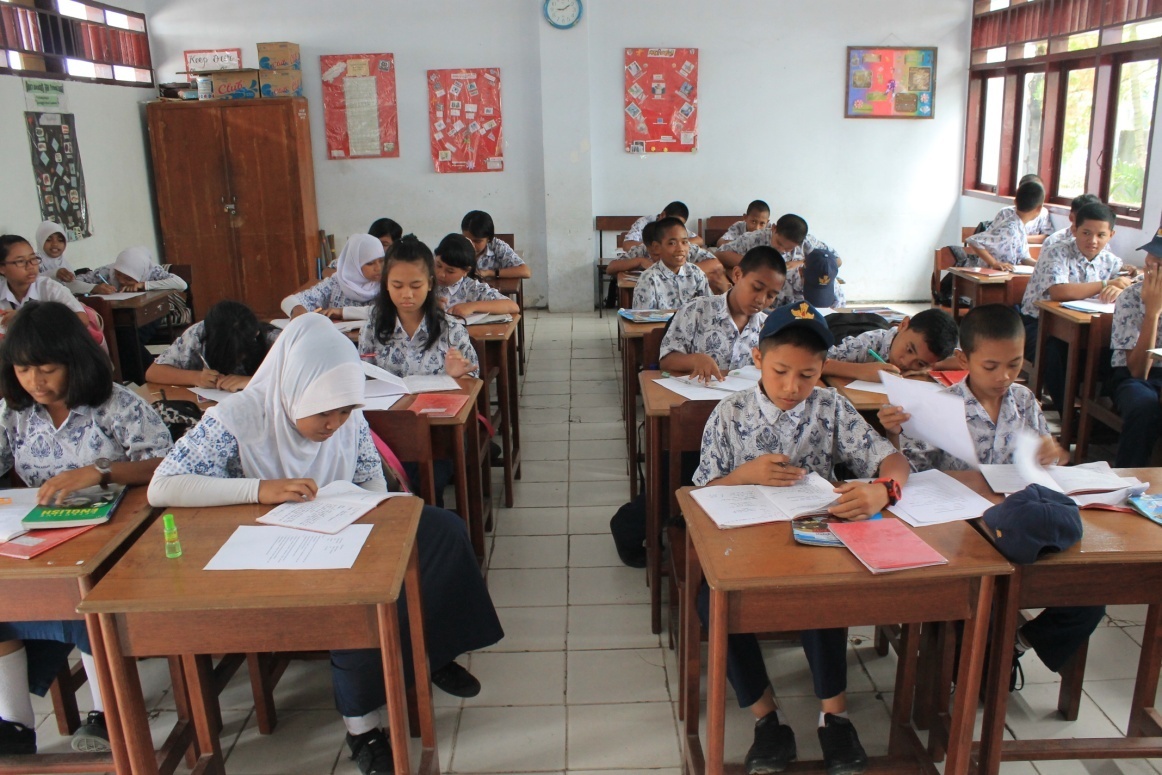 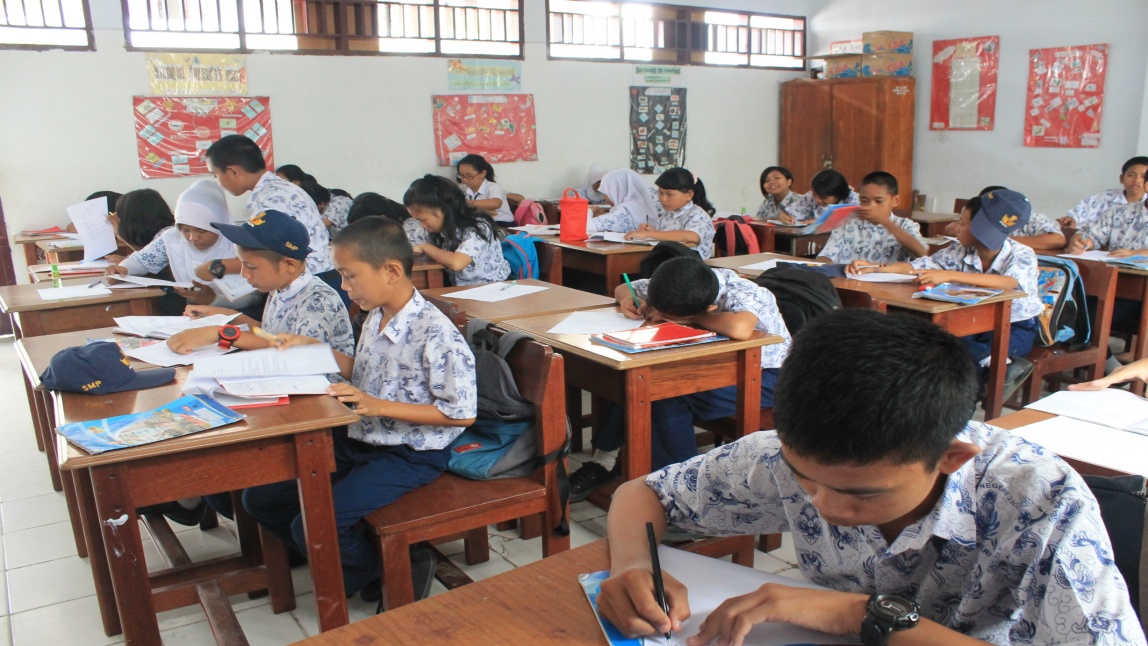 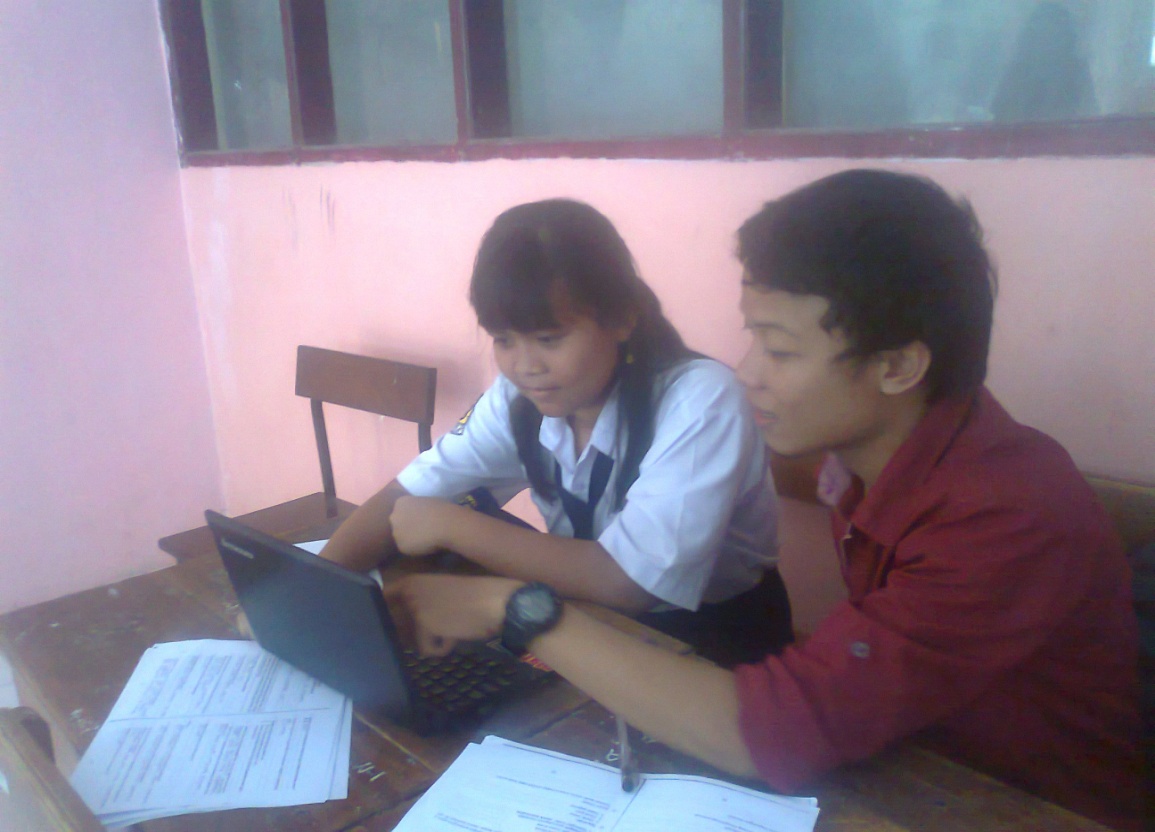 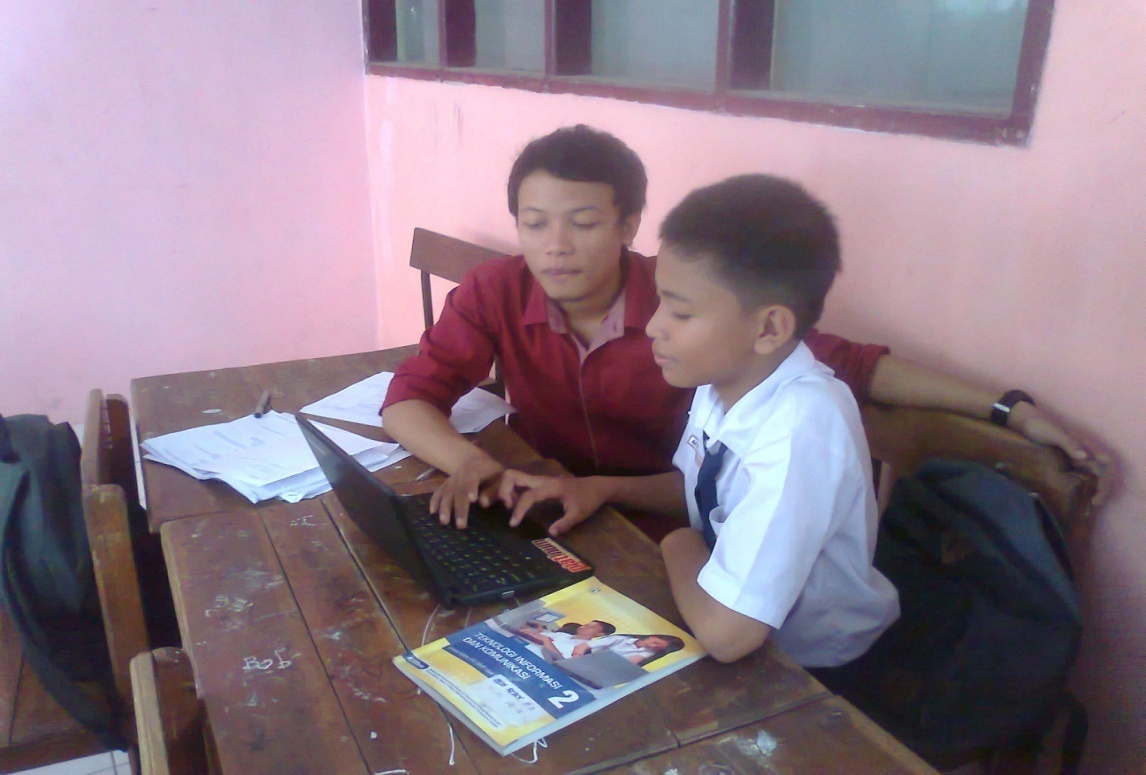 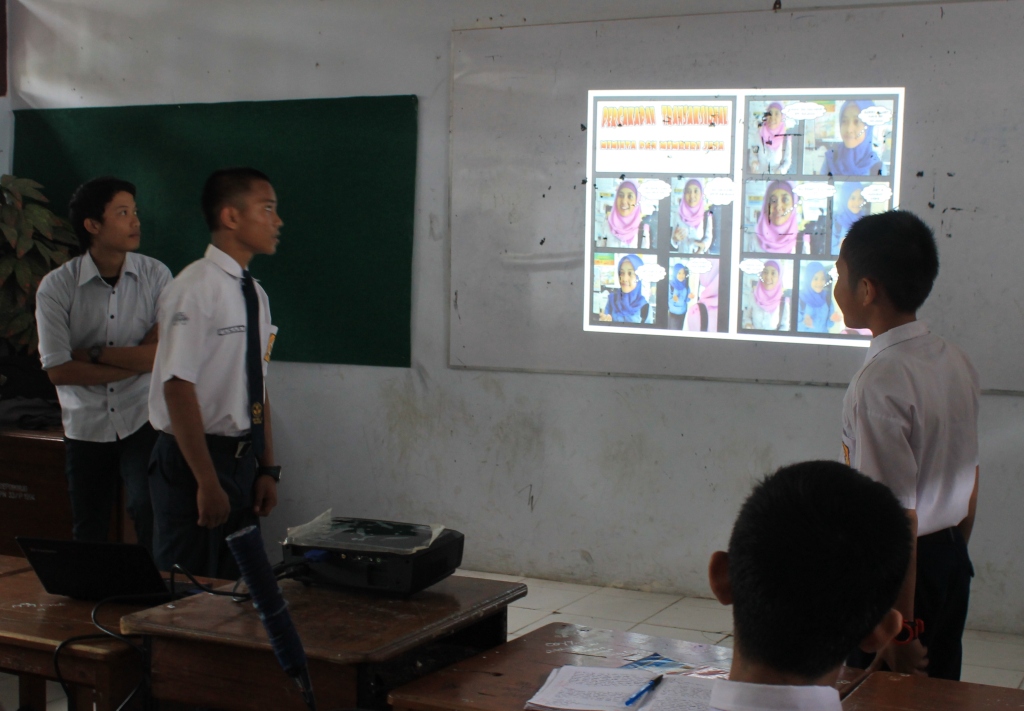 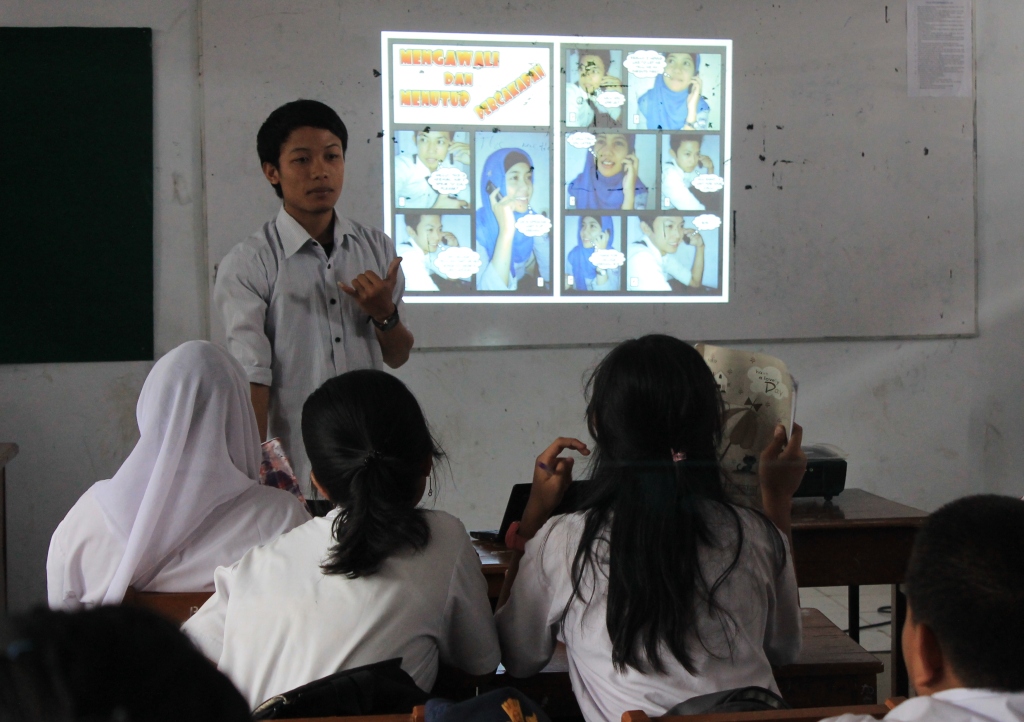 